Sermon Notes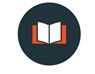 “Spirit-Filled Families: What Parents Owe Children.”Ephesians 6:1–4 
1 Children, obey your parents in the Lord, for this is right. 2 “Honor your father and mother”—which is the first commandment with a promise— 3 “that it may go well with you and that you may enjoy long life on the earth.” 4 Fathers, do not exasperate your children; instead, bring them up in the training and instruction of the Lord.What Parents Owe Children4 Fathers, do not exasperate your children; instead, bring them up in the training and instruction of the Lord. “Fathers…”
“do not exasperate your children”Exasperate = parorgizō = ____________________________“What exasperates children/teens?”“bring them up”"bring them up" = ektrephō = _____________________“training and instruction”"training" = paideia = _______________________"Instruction" = nouthesia = _________________________“of the Lord”Reflections on the Text1. Bringing up children in the training and instruction of the Lord is the ____________________ responsibility ________________________.  2. A _______________, __________________ parenting posture may be well-intentioned, but it isn’t a faithful biblical posture.Questions for Discussion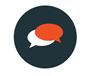 What new or fresh-to-me insight did you gain from this message? 2. In what ways did this message challenge you? Did you disagree with anything?3. Were you ever exasperated as a child in your family of origin? What was the cause of your exasperation? 4. How has your experience growing up shape how you parented your children? What values did you seek to instill that weren’t instilled in you? What patterns or practices did you seek to avoid?5. What advice would you give a parent regarding how to bring up their child in the Lord? What practices have been fruitful for you? What mistakes would you caution them to avoid?6. How do you sense God calling you to respond to this message?